Dear Ron,This past week has been a great week for Todd and me! We bought our second house for $150,000 @ zero interest and monthly payments of $700 plus taxes and insurance. The home was free and clear. We put $4,000 down. Within one week we found a buyer who is buying it from us on owner-financing for $185,000.They put $45,000 down on this house! We had started painting and were going to put in new lighting, faucets and were going to put new carpet in the home. The buyer we found wanted us to stop our work and wanted it “as is.” So, naturally, we stopped painting, took all our materials and packed up.We set up terms with them to pay us $1,082 PITI at 4.25% interest for a term of 5 years. We are so thrilled! We have already made more money off our first 2 real estate deals than my annual salary at my current job, which by the way, I’ve turned in my notice and my last day will be March 3, 2017! We are very blessed and thankful.The Wolff couple has done an amazing job mentoring us! It’s so nice to have that weekly call and support all throughout the week. We can honestly say Ron LeGrand’s courses have changed our lives forever. We are so excited to be able to chart our own course now and have the freedom this is giving us to live out our dreams!We have several more houses we have purchased and our profit will easily be over $30,000 each on 2 of them and at least $20,000-25,000 on the 3rd house!Thank you, Ron! Thank you, Wolff Couple! We are so blessed to be a part of such a great family!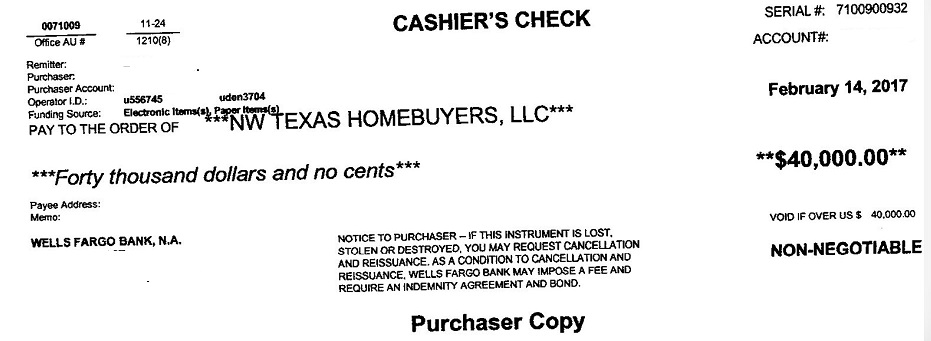 